Not: Tespit edilen her uygunsuzluk için ayrı rapor tutulacaktır.DENETLENEN BİRİM ADI: : : : : DENETİM TARİHİ:::::DENETİM SÜRESİ: : : : : PLANLI İÇ DENETİM : 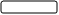 :                       PLAN DIŞI İÇ DENETİM : : DENETİMDE TESPİT EDİLEN UYGUNSUZLUĞUN TANIMI:DENETİMDE TESPİT EDİLEN UYGUNSUZLUĞUN TANIMI:DENETİMDE TESPİT EDİLEN UYGUNSUZLUĞUN TANIMI:DENETİMDE TESPİT EDİLEN UYGUNSUZLUĞUN TANIMI:DENETİMDE TESPİT EDİLEN UYGUNSUZLUĞUN TANIMI:DENETİMDE TESPİT EDİLEN UYGUNSUZLUĞUN TANIMI:UYGUNSUZLUĞUN KAPATILMASI İÇİN YAPILACAK FAALİYETLER: UYGUNSUZLUĞUN KAPATILMASI İÇİN YAPILACAK FAALİYETLER: UYGUNSUZLUĞUN KAPATILMASI İÇİN YAPILACAK FAALİYETLER: UYGUNSUZLUĞUN KAPATILMASI İÇİN YAPILACAK FAALİYETLER: UYGUNSUZLUĞUN KAPATILMASI İÇİN YAPILACAK FAALİYETLER: UYGUNSUZLUĞUN KAPATILMASI İÇİN YAPILACAK FAALİYETLER: Denetçi Adı Soyadı : ………………………… İmzası :………….                                        Birim Sorumlusu  Adı Soyadı : …………………. İmzası:………Denetçi Adı Soyadı : ………………………… İmzası :………….                                        Birim Sorumlusu  Adı Soyadı : …………………. İmzası:………  Faaliyet için belirlenen  Bitiş Tarihi : ….../..…./ ……                                                                               Uygunsuzluk No./Toplam  Uygunsuzluk Sayısı :  ………/………  Faaliyet için belirlenen  Bitiş Tarihi : ….../..…./ ……                                                                               Uygunsuzluk No./Toplam  Uygunsuzluk Sayısı :  ………/………  Faaliyet için belirlenen  Bitiş Tarihi : ….../..…./ ……                                                                               Uygunsuzluk No./Toplam  Uygunsuzluk Sayısı :  ………/………Takip Bilgileri: Faaliyet tam ve etkin 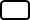 Faaliyet tam değil …./…./……. tarihine kadar ek süre verildi.Açıklama: Takip Eden Adı Soyadı ve İmza: Takip Tarihi:Takip Bilgileri: Faaliyet tam ve etkin Faaliyet tam değil …./…./……. tarihine kadar ek süre verildi.Açıklama: Takip Eden Adı Soyadı ve İmza: Takip Tarihi:Takip Bilgileri: Faaliyet tam ve etkin Faaliyet tam ve etkin değil.Açıklama: Takip Eden Adı Soyadı ve İmza:Takip Tarihi:Takip Bilgileri: Faaliyet tam ve etkin Faaliyet tam ve etkin değil.Açıklama: Takip Eden Adı Soyadı ve İmza:Takip Tarihi:EK OLARAK SUNULAN DELİL LİSTESİEK OLARAK SUNULAN DELİL LİSTESİEK OLARAK SUNULAN DELİL LİSTESİEK OLARAK SUNULAN DELİL LİSTESİ4.	5.6. 								4.	5.6. 								DENETİMCİİSİM SOYİSİM:İMZA: BİRİM YÖNETİCİSİİSİM SOYİSİM:İMZA:BİRİM YÖNETİCİSİİSİM SOYİSİM:İMZA:YÖNETİM TEMSİLCİSİİSİM SOYİSİM: İMZA: 